Welche Überschrift passt zu welchem Abschnitt?Schreibe die Nummer in das Kästchen.Schreibe die Überschrift über den jeweiligen Text.Warum gelten Delfine als besonders intelligent?Schreibe deine Meinung auf.______________________________________________________________________________________________________________________________________Wozu werden Delfine vom Menschen eingesetzt?Schreibe deine Meinung auf.______________________________________________________________________________________________________________________________________Wie viele Arten von Delfinen gibt es?Kreuze an.30 verschiedene Arten35 verschiedene Arten40 verschiedene ArtenSchreibe die bekanntesten Arten auf.______________________________________________________________________________________________________________________________________Warum sind Delfine keine Fische?______________________________________________________________________________________________________________________________________Kreuze die richtigen Aussagen an.Der große Schwertwal wird auch Orca genannt.Die meisten Arten haben einen hellen Rücken und eine dunkelgraue Unterseite.Delfine sind auszezeichnete Schwimmer.Delfine können bis zu 300 Meter tief tauchen.Delfine atmen durch Kiemen.Delfine können bis zu 50 km/h schnell schwimmen.Wie orientieren sich Delfine unter Wasser?Schreibe nur das Wort auf.___________________________________________________________________Wo befindet sich beim Delfin die sogenannte “Melone“ und wozu dient sie?______________________________________________________________________________________________________________________________________Wie schlafen Delfine?Kreuze an.Sie schlafen, indem sie eine Gehirnhälfte einschlafen lassen und mit der anderenwach bleiben.Ein Auge bleibt beim Schlafen stets geöffnet, um Feinde wahrnehmen zu können.Delfine bewegen sich auch im Schlaf noch recht schnell.Delfine bewegen sich im Schlaf nur mehr wenig.Wie jagen Delfine?______________________________________________________________________________________________________________________________________Welcher Satz steht genau so im Text?Kreuze an.Schreibe den Satz auf und kontrolliere ihn.Schreibe alle Nomen, Verben, Adjektive und Pronomen auf.SIE SPRINGEN OFT AUS DEM WASSER UND KÖNNEN AKROBATISCHE FIGURENVOLLFÜHREN.____________________________________________________________________________________________________________________________________________Bestimme die Satzglieder. (S, P, AE)Junge Delfine werden lebend geboren.In diesem Text gibt es viele verschiedene Wortarten:5 Nomen; 5 Verben; 5 AdjektiveSchreibe die Wörter auf die Zeile.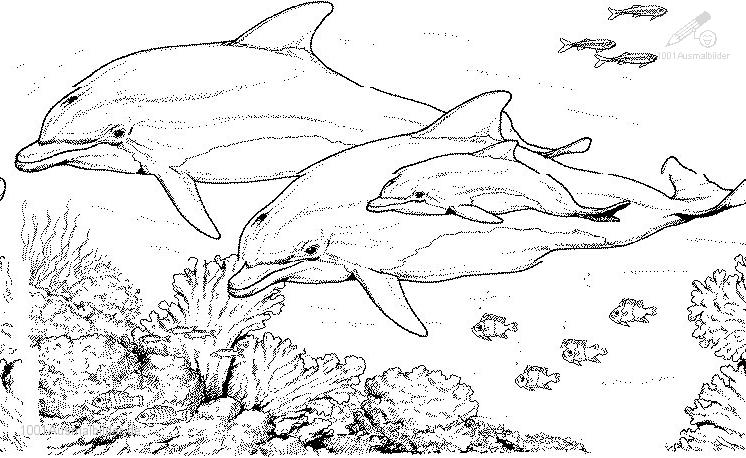 SachtexteSachtexteLesetext mit Aufgaben4.54.5(788 Wörter)DelfineDelfineDelfineÜ.:11Delfinen kann man erstaunliche Kunststücke beibringen. Daher gelten sie als Delfinen kann man erstaunliche Kunststücke beibringen. Daher gelten sie als Delfinen kann man erstaunliche Kunststücke beibringen. Daher gelten sie als 1schlau und intelligent. Das Gehirn der Delfine ist fast so groß wie bei Menschen. schlau und intelligent. Das Gehirn der Delfine ist fast so groß wie bei Menschen. schlau und intelligent. Das Gehirn der Delfine ist fast so groß wie bei Menschen. 1Auch deswegen hält man sie für klug. Doch sind Delfine wirklich intelligenter als Auch deswegen hält man sie für klug. Doch sind Delfine wirklich intelligenter als Auch deswegen hält man sie für klug. Doch sind Delfine wirklich intelligenter als 1andere Tiere?andere Tiere?andere Tiere?1Man sagt, sie könnten Artgenossen an ihren Pfeiftönen unterscheiden. Aber Man sagt, sie könnten Artgenossen an ihren Pfeiftönen unterscheiden. Aber Man sagt, sie könnten Artgenossen an ihren Pfeiftönen unterscheiden. Aber 1auch Graugänse erkennen sich an Lauten, die sie ausstoßen. Andere meinen, auch Graugänse erkennen sich an Lauten, die sie ausstoßen. Andere meinen, auch Graugänse erkennen sich an Lauten, die sie ausstoßen. Andere meinen, 1Delfine könnten sich im Spiegel erkennen. Doch das glaubt man auch von Delfine könnten sich im Spiegel erkennen. Doch das glaubt man auch von Delfine könnten sich im Spiegel erkennen. Doch das glaubt man auch von 1Berberaffen. Wahrscheinlich weiß man noch viel zu wenig über Delfine, um Berberaffen. Wahrscheinlich weiß man noch viel zu wenig über Delfine, um Berberaffen. Wahrscheinlich weiß man noch viel zu wenig über Delfine, um 1wirklich etwas über ihre Intelligenz sagen zu können.wirklich etwas über ihre Intelligenz sagen zu können.wirklich etwas über ihre Intelligenz sagen zu können.1Sicher ist: Delfine lassen sich leicht dressieren. Sie vollführen hohe Sprünge und Sicher ist: Delfine lassen sich leicht dressieren. Sie vollführen hohe Sprünge und Sicher ist: Delfine lassen sich leicht dressieren. Sie vollführen hohe Sprünge und 1schwimmen auf dem Rücken, weil ihre Trainer es so wollen. Sie bewegen sich schwimmen auf dem Rücken, weil ihre Trainer es so wollen. Sie bewegen sich schwimmen auf dem Rücken, weil ihre Trainer es so wollen. Sie bewegen sich 1rückwärts und stehen dabei scheinbar auf den hinteren Flossen. Sie schießen rückwärts und stehen dabei scheinbar auf den hinteren Flossen. Sie schießen rückwärts und stehen dabei scheinbar auf den hinteren Flossen. Sie schießen 1auf Kommando mit hoher Geschwindigkeit durchs Wasser und drehen sich bei auf Kommando mit hoher Geschwindigkeit durchs Wasser und drehen sich bei auf Kommando mit hoher Geschwindigkeit durchs Wasser und drehen sich bei 1Sprüngen in der Luft.Sprüngen in der Luft.Sprüngen in der Luft.1An manchen Orten versucht man, mit Hilfe von Delfinen Kinder mit körperlichen An manchen Orten versucht man, mit Hilfe von Delfinen Kinder mit körperlichen An manchen Orten versucht man, mit Hilfe von Delfinen Kinder mit körperlichen 1oder seelischen Behinderungen zu behandeln. Man benutzt die Tiere auch, um oder seelischen Behinderungen zu behandeln. Man benutzt die Tiere auch, um oder seelischen Behinderungen zu behandeln. Man benutzt die Tiere auch, um 1Zuschauern in „Delphin-Shows“ zu zeigen, was man ihnen beigebracht hat. Zuschauern in „Delphin-Shows“ zu zeigen, was man ihnen beigebracht hat. Zuschauern in „Delphin-Shows“ zu zeigen, was man ihnen beigebracht hat. 1Delfine werden vom Militär eingesetzt, um gefährliche Seeminen zu legen oder Delfine werden vom Militär eingesetzt, um gefährliche Seeminen zu legen oder Delfine werden vom Militär eingesetzt, um gefährliche Seeminen zu legen oder 1zu entschärfen. In all diesen Fällen werden die Tiere in großen Becken gehalten, zu entschärfen. In all diesen Fällen werden die Tiere in großen Becken gehalten, zu entschärfen. In all diesen Fällen werden die Tiere in großen Becken gehalten, 1die ihnen viel weniger Platz bieten als das offene Meer.die ihnen viel weniger Platz bieten als das offene Meer.die ihnen viel weniger Platz bieten als das offene Meer.12Ü.:22Junge Delfine werden lebend geboren. Dies unterscheidet sie von den Fischen, Junge Delfine werden lebend geboren. Dies unterscheidet sie von den Fischen, Junge Delfine werden lebend geboren. Dies unterscheidet sie von den Fischen, 2die aus Eiern schlüpfen. Es sind Säugetiere denn die Jungen werden von den die aus Eiern schlüpfen. Es sind Säugetiere denn die Jungen werden von den die aus Eiern schlüpfen. Es sind Säugetiere denn die Jungen werden von den 2Müttern in den ersten Lebenswochen mit Muttermilch versorgt.Müttern in den ersten Lebenswochen mit Muttermilch versorgt.Müttern in den ersten Lebenswochen mit Muttermilch versorgt.2Die Körpertemperatur der Fische kann sich ändern und der Temperatur des Die Körpertemperatur der Fische kann sich ändern und der Temperatur des Die Körpertemperatur der Fische kann sich ändern und der Temperatur des 2Wassers anpassen. Delfine hingegen haben eine gleich bleibende Wassers anpassen. Delfine hingegen haben eine gleich bleibende Wassers anpassen. Delfine hingegen haben eine gleich bleibende 2Körpertemperatur. Außerdem atmen sie wie alle Säugetiere durch Lungen und Körpertemperatur. Außerdem atmen sie wie alle Säugetiere durch Lungen und Körpertemperatur. Außerdem atmen sie wie alle Säugetiere durch Lungen und 2nicht durch Kiemen wie die Fische.nicht durch Kiemen wie die Fische.nicht durch Kiemen wie die Fische.2Neu geborene Delfine können sofort schwimmen. Eine Mutter bekommt immer Neu geborene Delfine können sofort schwimmen. Eine Mutter bekommt immer Neu geborene Delfine können sofort schwimmen. Eine Mutter bekommt immer 2nur ein junges Kalb gleichzeitig, das bis zu sechs Jahre mit ihr zusammenlebt.nur ein junges Kalb gleichzeitig, das bis zu sechs Jahre mit ihr zusammenlebt.nur ein junges Kalb gleichzeitig, das bis zu sechs Jahre mit ihr zusammenlebt.2Jungtiere haben keine Lippen, mit denen sie säugen könnten. Die Muttertiere Jungtiere haben keine Lippen, mit denen sie säugen könnten. Die Muttertiere Jungtiere haben keine Lippen, mit denen sie säugen könnten. Die Muttertiere 2spritzen ihnen daher die fettreiche Milch durch die Milchdrüsen ins Maul. Die spritzen ihnen daher die fettreiche Milch durch die Milchdrüsen ins Maul. Die spritzen ihnen daher die fettreiche Milch durch die Milchdrüsen ins Maul. Die 2Jungen beginnen nach wenigen Monaten, selbst Nahrung zu suchen. Delfine Jungen beginnen nach wenigen Monaten, selbst Nahrung zu suchen. Delfine Jungen beginnen nach wenigen Monaten, selbst Nahrung zu suchen. Delfine 2vermehren sich auch in Gefangenschaft.vermehren sich auch in Gefangenschaft.vermehren sich auch in Gefangenschaft.23Ü.:33Es gibt etwa 40 verschiedene Arten von Delfinen, zum Beispiel den Großen Es gibt etwa 40 verschiedene Arten von Delfinen, zum Beispiel den Großen Es gibt etwa 40 verschiedene Arten von Delfinen, zum Beispiel den Großen 3Tümmler, den Großen und den Kleinen Schwertwal oder den Gemeinen Delfin, Tümmler, den Großen und den Kleinen Schwertwal oder den Gemeinen Delfin, Tümmler, den Großen und den Kleinen Schwertwal oder den Gemeinen Delfin, 3der auch im Mittelmeer vorkommt. Der Große Schwertwal wird auch Orca der auch im Mittelmeer vorkommt. Der Große Schwertwal wird auch Orca der auch im Mittelmeer vorkommt. Der Große Schwertwal wird auch Orca 3genannt.genannt.genannt.3Delfine werden etwa 1,5 bis 4 Meter lang, der Große Schwertwal als größter Vertreter der Art erreicht eine Länge bis zu 8 Meter. Die meisten Arten haben einen dunkelgrauen Rücken und eine hellere Unterseite, andere sind schwarz bis weiß gefärbt. Delfine können etwa 20 bis 40 Jahre alt werden.Delfine können schnell schwimmen. Sie erreichen Geschwindigkeiten von etwa 50 km/h und sind dabei unglaublich wendig.Weil Delfine Lungen haben, müssen sie immer wieder an die Wasseroberfläche kommen, um zu atmen. Sie können dennoch bis zu 300 Meter tief tauchen und dabei etwa 15 Minuten unter Wasser bleiben. Die meisten Tauchzüge dauern jedoch nur wenige Minuten.Delfine atmen durch ein Nasenloch, das oben auf dem Kopf sitzt. Wenn sie an die Wasseroberfläche kommen, blasen sie wie die Wale zunächst die verbrauchte Luft aus. Daher nennt man das Nasenloch auch Blasloch.4Ü.:44Delfine können gut hören und unter Wasser sehr gut sehen. Sie orientieren sich 4aber vor allem mit Hilfe von Schallwellen. Die so genannte "Melone", die sich im 4vorderen oberen Bereich des Kopfes befindet, sendet Schallwellen aus.4Wenn diese Wellen auf Felsen, Schiffskörper oder Beutetiere treffen, werden sie 4zurückgeworfen und vom Delfin wiedererkannt. Dieses Verfahren nennt man 4Echoortung.4Delfine leben in Gruppen. An Stellen mit besonders reichlich vorhandenem 4Futter versammeln sich Hunderte von Tieren. Kranke oder verletzte Tiere 4werden von Artgenossen unterstützt. Delfine verständigen sich durch Klicklaute 4und Pfeifen, durch Schnattern und andere Geräusche.4Sie schlafen, indem sie eine Gehirnhälfte einschlafen lassen und mit der 4anderen wach bleiben. Ein Auge bleibt beim Schlafen stets geöffnet, um Feinde 4wahrnehmen zu können. In den Schlafphasen bewegen sich die Tiere nur 4wenig.45Ü.:55Delfine ernähren sich von kleineren Fischen, Tintenfischen und Krustentieren. 5Der Schwertwal, der größte Delfin, stellt auch Robben, kleinen Walarten oder 5anderen kleineren Delfinen nach. Außer dem Schwertwal haben Delfine keine 5gefährlichen Feinde.5Sie springen oft aus dem Wasser und können akrobatische Figuren vollführen.5Für die Tiere ist das wahrscheinlich ein Spiel, sie können durch ihre Sprünge 5aber auch schneller schwimmen. In der Luft halten sie außerdem Ausschau 5nach Möwen, die ihnen lohnende Futterplätze verraten5Außerdem können sie mit Hilfe der Echoortung in ihrer Umgebung orientieren, 5vor allem aber Futter finden. Bei der Jagd arbeiten sie zusammen, indem sie 5zum Beispiel einen Beuteschwarm umkreisen oder an die Küste in flacheres 5Wasser treiben.5Die Zähne dienen dazu, die Beute festzuhalten. Die meisten Beutetiere werden 5in einem Stück herunter geschlungen.5DelfineSeite 1ÜberschriftNummer desAbschnittesDelfine sind keine FischeDelfine sind RaubtiereDelfine sind in allen Meeren verbreitetSind Delfine klug?Delfine orientieren sich durch SchallwellenDelfineSeite 2DelfineSeite 3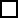 An manchen Orten versucht man, mit Hilfe von Delfinen Kinder mit körperlichen oder seelischen Behinderungen zu behandeln.Die Körpertemperatur der Fische kann sich nur wenig ändern und der Temperatur des Wassers anpassen.Sie erreichen Geschwindigkeiten von etwa 50 km/h und sind dabei sehr wendig.Sie orientieren sich aber vor allem mit Hilfe von Schallwellen.Außer dem Schwertwal haben Delfine keine gefährlichen Feinde.Bei der Jagd arbeiten sie zusammen, indem sie zum Beispiel einen Beuteschwarm umkreisen oder an die Küste in flacheres Wasser treiben.Nomen:Verben:Adjektive:Pronomen:DelfineSeite 4LEJSCHALLWELLENDRESSIERENWQFMAECZTMNAHRUNGKJELAEXJTREBSATIEFFXIRGECOPRIDZWLIYNEKLADFJKOQSANISFKLDWLUNGEBLBSCHWIMMENZUTVYAQHEOGUXRGROSSTCELVQEZDKWUMGEZEXABANPASSENLZQKBFQDTEMPERATURWXEUNGLAUBLICHBUSNGORIENTIERENNomen:Verben:Adjektive: